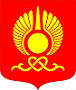 РОССИЙСКАЯ ФЕДЕРАЦИЯРЕСПУБЛИКА ТЫВАХУРАЛ ПРЕДСТАВИТЕЛЕЙ ГОРОДА КЫЗЫЛ_______________________________________________________________РЕШЕНИЕОт «12» октября 2017 года    г. Кызыл                                         № 360О внесении изменений в Положение о муниципальной службе в городском округе «Город Кызыл Республики Тыва»В соответствии с Федеральным законом от 01 мая 2017 года № 90-ФЗ «О внесении изменений в статью 21 Федерального закона «О муниципальной службе в Российской Федерации», руководствуясь Уставом городского округа «Город Кызыл Республики Тыва», принятым решением Хурала представителей города Кызыла от 05 мая 2005 года № 50,Хурал представителей города Кызыла РЕШИЛ:1. Внести в Положение о муниципальной службе в городском округе «Город Кызыл Республики Тыва», утвержденное решением Хурала представителей города Кызыла от 8 сентября 2009 года № 144 (Бюллетень органов городского самоуправления г. Кызыла, 2010, № 4, 19 марта; «Кызыл неделя», 2011, № 50, 9 - 15 декабря; 2012, № 39, 28 сентября - 4 октября; 2015, № 5, спецвыпуск, 26 июня; 2017, 28 июня), следующие изменения:1.1. абзац 5 пункта 2 статьи 21 изложить в следующей редакции:«Муниципальному служащему с ненормированным рабочим днем предоставляется ежегодный дополнительный оплачиваемый отпуск продолжительностью три календарных дня.».2. Опубликовать настоящее решение на официальном сайте органов местного самоуправления городского округа «Город Кызыл Республики Тыва».3. Руководителям  органов местного самоуправления городского округа «Город Кызыл Республики Тыва» и их структурных подразделений уведомить в установленном законом порядке муниципальных служащих о предстоящем изменении условий труда в связи с принятием настоящего решения.4. Контроль за исполнением настоящего решения возложить на комитет по правовой политике, регламенту и общественной безопасности Хурала представителей города Кызыла и мэрию города Кызыла.5. Настоящее решение вступает в силу с 01 января 2018 года.Глава города Кызыла                                                                                Д.Оюн